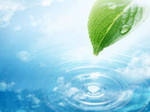 Для учащихся 1 классаМОУ________________________________ФИ__________________________________Для учащихся 1 классаМОУ________________________________ФИ__________________________________Для учащихся 1 классаМОУ________________________________ФИ__________________________________Для учащихся 1 классаМОУ________________________________ФИ__________________________________Для учащихся 1 классаМОУ________________________________ФИ__________________________________Для учащихся 1 классаМОУ________________________________ФИ__________________________________а) б)  в)  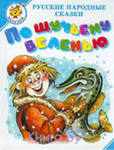 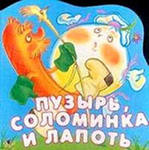 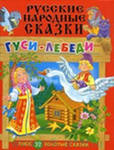 а) б)  в)  а) б)  в)  а) б)  в) 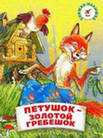 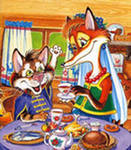 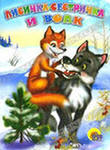                                            кот и лиса а) б)  в)                                            кот и лиса а) б)  в)                                            кот и лиса Для учащихся 1 классаМОУ________________________________ФИ__________________________________Для учащихся 1 классаМОУ________________________________ФИ__________________________________Для учащихся 1 классаМОУ________________________________ФИ__________________________________Для учащихся 1 классаМОУ________________________________ФИ__________________________________Для учащихся 1 классаМОУ________________________________ФИ__________________________________Для учащихся 1 классаМОУ________________________________ФИ__________________________________1.Он избрал необычный способ, чтобы приехать к царевне.7.Он услыхал…. прибежал.  Спина дугой, хвост трубой, глаза горят, когти выпущены. Бился, бился и отбил своего друга.Для учащихся 1 классаМОУ________________________________ФИ__________________________________Для учащихся 1 классаМОУ________________________________ФИ__________________________________Для учащихся 1 классаМОУ________________________________ФИ__________________________________Для учащихся 1 классаМОУ________________________________ФИ__________________________________Для учащихся 1 классаМОУ________________________________ФИ__________________________________Для учащихся 1 классаМОУ________________________________ФИ__________________________________2.Дождались ветра и полетели на нём как на воздушном шаре.8.Оглянулся он кругом, хотел позвать на помощь. А её и след простыл. Целую ночь, он просидел у проруби.Для учащихся 1 классаМОУ________________________________ФИ__________________________________Для учащихся 1 классаМОУ________________________________ФИ__________________________________Для учащихся 1 классаМОУ________________________________ФИ__________________________________Для учащихся 1 классаМОУ________________________________ФИ__________________________________Для учащихся 1 классаМОУ________________________________ФИ__________________________________Для учащихся 1 классаМОУ________________________________ФИ__________________________________3.Она нужна ему для исполнения своих желаний.9.Герои этой сказки приготовили подарки, чтобы посмотреть на  невиданного  зверя. Для учащихся 1 классаМОУ________________________________ФИ__________________________________Для учащихся 1 классаМОУ________________________________ФИ__________________________________Для учащихся 1 классаМОУ________________________________ФИ__________________________________Для учащихся 1 классаМОУ________________________________ФИ__________________________________Для учащихся 1 классаМОУ________________________________ФИ__________________________________Для учащихся 1 классаМОУ________________________________ФИ__________________________________4.Свернулся он клубочком и покатился между деревьями к избушке.10.Хвост этого зверя служил рыболовной снастью.Для учащихся 1 классаМОУ________________________________ФИ__________________________________Для учащихся 1 классаМОУ________________________________ФИ__________________________________Для учащихся 1 классаМОУ________________________________ФИ__________________________________Для учащихся 1 классаМОУ________________________________ФИ__________________________________Для учащихся 1 классаМОУ________________________________ФИ__________________________________Для учащихся 1 классаМОУ________________________________ФИ__________________________________5.Герой сказки лопнул со смеха при виде некачественно построенного моста.11.Из какой сказки эти слова «Битый, небитого везёт».Для учащихся 1 классаМОУ________________________________ФИ__________________________________Для учащихся 1 классаМОУ________________________________ФИ__________________________________Для учащихся 1 классаМОУ________________________________ФИ__________________________________Для учащихся 1 классаМОУ________________________________ФИ__________________________________Для учащихся 1 классаМОУ________________________________ФИ__________________________________Для учащихся 1 классаМОУ________________________________ФИ__________________________________6.В какой сказке героя забрали против своей воли.12.Персонаж сказки очень доверчивый, за это он неоднократно пострадал.а) б в) 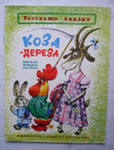 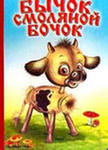 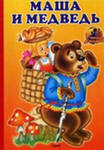 а) б в) а) б в) а) б в) а) б в) а) б в) а) б) в) 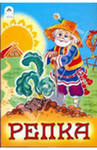 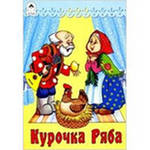 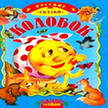 а) б) в) а) б) в) а) б) в) 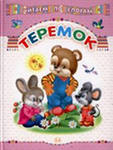 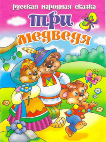 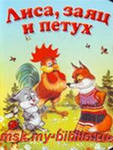 а) б) в) а) б) в) 13.13.Герой сказки сам отнес девочку домой.19.Эта сказка о плохом житье жителей деревни.25.Персонаж, какой сказки запугивал зверей такими словами: «Как выскочу, как выпрыгну, пойдут клочки по закоулочкам».14.14.В этой сказке героиня прослыла обманщицей.20.Этот герой очень трудолюбивый, он посадил семечко, из которого вырос огромный овощ.26.Вместительный звериный домик.15.15. К какой сказки подходят эти слова:А дорога – далека,А дорога – нелегка.21.Сказка, в которой рассказывается о долгом пути хлебобулочного изделия.27.Персонаж этой сказки носил косу на плече.16.16.Всех кого он повстречал, приводил домой.22.Мышка в этой сказке причинила огромное горе своим хозяевам.28.Герои этой сказки очень рассердились на поступки, которые она совершила.17.17.Выгнать незваную гостью помогла маленькая пчёлка.23.Герой этой сказки был помощником и один имел имя.29.В этой сказки права обитателей были ограничены.18.18.Из какой это сказки:- Вот бы и нам такого. Дед думал, думал и придумал.24.Он был самым непослушным, говорливым, простодушным.30.Героя, какой сказки обидели больше всего.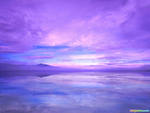                          Для учащихся 2 классаМОУ________________________________           ФИ__________________________________                         Для учащихся 2 классаМОУ________________________________           ФИ__________________________________                         Для учащихся 2 классаМОУ________________________________           ФИ__________________________________                         Для учащихся 2 классаМОУ________________________________           ФИ__________________________________                         Для учащихся 2 классаМОУ________________________________           ФИ__________________________________                         Для учащихся 2 классаМОУ________________________________           ФИ__________________________________а) б)в) 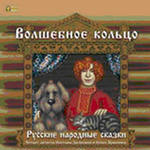 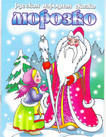 а) б)в) а) б)в) а) б) в) 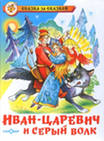 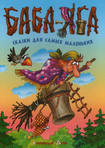 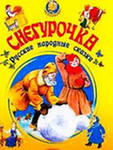 а) б) в) а) б) в)                          Для учащихся 2 классаМОУ________________________________           ФИ__________________________________                         Для учащихся 2 классаМОУ________________________________           ФИ__________________________________                         Для учащихся 2 классаМОУ________________________________           ФИ__________________________________                         Для учащихся 2 классаМОУ________________________________           ФИ__________________________________                         Для учащихся 2 классаМОУ________________________________           ФИ__________________________________                         Для учащихся 2 классаМОУ________________________________           ФИ__________________________________1.В какой сказке кот и собака помогли своему хозяину достать волшебный предмет.7.В какой сказке у царя была дочь Елена прекрасная.                         Для учащихся 2 классаМОУ________________________________           ФИ__________________________________                         Для учащихся 2 классаМОУ________________________________           ФИ__________________________________                         Для учащихся 2 классаМОУ________________________________           ФИ__________________________________                         Для учащихся 2 классаМОУ________________________________           ФИ__________________________________                         Для учащихся 2 классаМОУ________________________________           ФИ__________________________________                         Для учащихся 2 классаМОУ________________________________           ФИ__________________________________2.Героиню, какой сказки по приказу злой мачехи отец отвёз в лес.8.Красна девица грустна,Ей не нравится весна,Ей  на солнце тяжко!Слёзы льёт бедняжка.                         Для учащихся 2 классаМОУ________________________________           ФИ__________________________________                         Для учащихся 2 классаМОУ________________________________           ФИ__________________________________                         Для учащихся 2 классаМОУ________________________________           ФИ__________________________________                         Для учащихся 2 классаМОУ________________________________           ФИ__________________________________                         Для учащихся 2 классаМОУ________________________________           ФИ__________________________________                         Для учащихся 2 классаМОУ________________________________           ФИ__________________________________3.Персонажей этой сказки посадили в бочку и бросили в море.9.В этой сказке героине помогали: березка, ворота, собака, кот.                         Для учащихся 2 классаМОУ________________________________           ФИ__________________________________                         Для учащихся 2 классаМОУ________________________________           ФИ__________________________________                         Для учащихся 2 классаМОУ________________________________           ФИ__________________________________                         Для учащихся 2 классаМОУ________________________________           ФИ__________________________________                         Для учащихся 2 классаМОУ________________________________           ФИ__________________________________                         Для учащихся 2 классаМОУ________________________________           ФИ__________________________________4.В какой сказке есть такие слова: «Старикову дочь в злате везут, а старухину дочь замуж не берут».10.В какой сказке из гребешка вырос лес.                         Для учащихся 2 классаМОУ________________________________           ФИ__________________________________                         Для учащихся 2 классаМОУ________________________________           ФИ__________________________________                         Для учащихся 2 классаМОУ________________________________           ФИ__________________________________                         Для учащихся 2 классаМОУ________________________________           ФИ__________________________________                         Для учащихся 2 классаМОУ________________________________           ФИ__________________________________                         Для учащихся 2 классаМОУ________________________________           ФИ__________________________________5.Герой этой сказки был очень ленивый.11.Чтобы развеселить подружку девочки развели костер и стали прыгать через него.                         Для учащихся 2 классаМОУ________________________________           ФИ__________________________________                         Для учащихся 2 классаМОУ________________________________           ФИ__________________________________                         Для учащихся 2 классаМОУ________________________________           ФИ__________________________________                         Для учащихся 2 классаМОУ________________________________           ФИ__________________________________                         Для учащихся 2 классаМОУ________________________________           ФИ__________________________________                         Для учащихся 2 классаМОУ________________________________           ФИ__________________________________6.В какой сказке девушка превращалась в змею.12.Герой этой сказки был такой старенький, что ему потребовались молодильные яблоки.а) б) в) 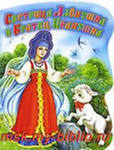 а) б) в) а) б) в) а) б) в) а) б) в) а) б) в) а) б) в) 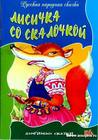 а) б) в) а) б) в) а) б) в) 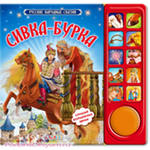 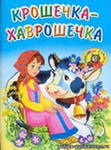 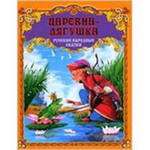 а) б) в) а) б) в) 13.Вместительный звериный домик.Вместительный звериный домик.19.Лиса в этой сказке получила в обмен собаку в мешке.25.Конь бежит, земля дрожит, из ушей дым валит, из ноздрей пламя…14.В этой сказке героиня прослыла обманщицейВ этой сказке героиня прослыла обманщицей20Герой этой сказки добрый и сильно доверчивый и именно за это он пострадал.26.В этой сказке царь устраивал испытания своим невесткам.15.К какой сказке можно отнести эти слова:Нет ни речки, ни пруда –Где воды напиться?К какой сказке можно отнести эти слова:Нет ни речки, ни пруда –Где воды напиться?21.Из какой это сказки:- Вот бы и нам такого. Дед думал, думал и придумал.27.Героине этой сказке корова помогала выполнять трудные задания.16.В этой сказки неуклюжий зверь оставил всех его  обитателей без жилья.В этой сказки неуклюжий зверь оставил всех его  обитателей без жилья.22.В какой сказке с помощью лесных зверей хозяин развёл овец, пасеку и капусту заквасил.  28.Чтобы найти себе невест женихам пришлось использовать стрелы.17.Герой этой сказки из-за своего нетерпения был превращен в зверя.Герой этой сказки из-за своего нетерпения был превращен в зверя.23.В этой сказке большой бык испугался маленькой лисы.29.В какой сказке герой влезал в одно ухо и, вылезая из другого, становился красавцем. 18.Выгнать незваную гостью помогла маленькая пчёлка.Выгнать незваную гостью помогла маленькая пчёлка.24.Из какой сказки эти слова:«Сама лягу на лавочку, а хвостик положу под лавочку».30.В этой сказке выросла красивая яблоня, с которой не все могли рвать её плоды.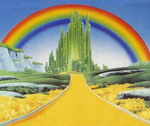                          Для учащихся 3 классаМОУ________________________________           ФИ__________________________________                         Для учащихся 3 классаМОУ________________________________           ФИ__________________________________                         Для учащихся 3 классаМОУ________________________________           ФИ__________________________________                         Для учащихся 3 классаМОУ________________________________           ФИ__________________________________                         Для учащихся 3 классаМОУ________________________________           ФИ__________________________________                         Для учащихся 3 классаМОУ________________________________           ФИ__________________________________а) б) в) 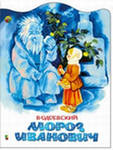 а) б) в) а) б) в) а) б) в) 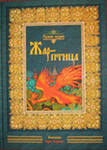 а) б) в) а) б) в)                          Для учащихся 3 классаМОУ________________________________           ФИ__________________________________                         Для учащихся 3 классаМОУ________________________________           ФИ__________________________________                         Для учащихся 3 классаМОУ________________________________           ФИ__________________________________                         Для учащихся 3 классаМОУ________________________________           ФИ__________________________________                         Для учащихся 3 классаМОУ________________________________           ФИ__________________________________                         Для учащихся 3 классаМОУ________________________________           ФИ__________________________________1.Скачет по ельничку, скачет по березничку, с дерево на дерево перескакивает.10.Влез в правое ухо, а вылез в левое – стал таким молодцем, что ни в сказке сказать, ни пером описать.                         Для учащихся 3 классаМОУ________________________________           ФИ__________________________________                         Для учащихся 3 классаМОУ________________________________           ФИ__________________________________                         Для учащихся 3 классаМОУ________________________________           ФИ__________________________________                         Для учащихся 3 классаМОУ________________________________           ФИ__________________________________                         Для учащихся 3 классаМОУ________________________________           ФИ__________________________________                         Для учащихся 3 классаМОУ________________________________           ФИ__________________________________2.В этой сказке девочка, прыгая через костер, превратилась в облачко.11.Повадился кто-то в сад мять и топтать пшеницу.                         Для учащихся 3 классаМОУ________________________________           ФИ__________________________________                         Для учащихся 3 классаМОУ________________________________           ФИ__________________________________                         Для учащихся 3 классаМОУ________________________________           ФИ__________________________________                         Для учащихся 3 классаМОУ________________________________           ФИ__________________________________                         Для учащихся 3 классаМОУ________________________________           ФИ__________________________________                         Для учащихся 3 классаМОУ________________________________           ФИ__________________________________3.В какой сказке девочка получила вознаграждение за своё трудолюбие.12.Царь обещал свою дочь тому, кто доскачет до высокого терема.                         Для учащихся 3 классаМОУ________________________________           ФИ__________________________________                         Для учащихся 3 классаМОУ________________________________           ФИ__________________________________                         Для учащихся 3 классаМОУ________________________________           ФИ__________________________________                         Для учащихся 3 классаМОУ________________________________           ФИ__________________________________                         Для учащихся 3 классаМОУ________________________________           ФИ__________________________________                         Для учащихся 3 классаМОУ________________________________           ФИ__________________________________4.Старик сам отвёз свою дочь в лес.13.Герой сказки нашел очень необычное перо.                         Для учащихся 3 классаМОУ________________________________           ФИ__________________________________                         Для учащихся 3 классаМОУ________________________________           ФИ__________________________________                         Для учащихся 3 классаМОУ________________________________           ФИ__________________________________                         Для учащихся 3 классаМОУ________________________________           ФИ__________________________________                         Для учащихся 3 классаМОУ________________________________           ФИ__________________________________                         Для учащихся 3 классаМОУ________________________________           ФИ__________________________________5.Она родственница Деду Морозу.14.Сладких яблок ароматЗаманил её он в сад.Вся светится огнём,И светло в ночи, как днём.                         Для учащихся 3 классаМОУ________________________________           ФИ__________________________________                         Для учащихся 3 классаМОУ________________________________           ФИ__________________________________                         Для учащихся 3 классаМОУ________________________________           ФИ__________________________________                         Для учащихся 3 классаМОУ________________________________           ФИ__________________________________                         Для учащихся 3 классаМОУ________________________________           ФИ__________________________________                         Для учащихся 3 классаМОУ________________________________           ФИ__________________________________6.Из какой сказки данные слова: «Тепло ли тебе девица, тепло ли тебе красная».15.Чтобы он оказал помощь надо произнести особые слова.                         Для учащихся 3 классаМОУ________________________________           ФИ__________________________________                         Для учащихся 3 классаМОУ________________________________           ФИ__________________________________                         Для учащихся 3 классаМОУ________________________________           ФИ__________________________________                         Для учащихся 3 классаМОУ________________________________           ФИ__________________________________                         Для учащихся 3 классаМОУ________________________________           ФИ__________________________________                         Для учащихся 3 классаМОУ________________________________           ФИ__________________________________7.Герой этой сказки прятал у себя под периной молодую травку.16.В этой сказке у царя был сад с золотыми яблоками                         Для учащихся 3 классаМОУ________________________________           ФИ__________________________________                         Для учащихся 3 классаМОУ________________________________           ФИ__________________________________                         Для учащихся 3 классаМОУ________________________________           ФИ__________________________________                         Для учащихся 3 классаМОУ________________________________           ФИ__________________________________                         Для учащихся 3 классаМОУ________________________________           ФИ__________________________________                         Для учащихся 3 классаМОУ________________________________           ФИ__________________________________8.Из какой сказки взяты слова: «…пойдем-ка и мы разгуляемся на старости лет, слепим и мы снежную бабу».17.В какой сказке помощнику пришлось выполнять всю работу самому из-за не послушания спутника.                         Для учащихся 3 классаМОУ________________________________           ФИ__________________________________                         Для учащихся 3 классаМОУ________________________________           ФИ__________________________________                         Для учащихся 3 классаМОУ________________________________           ФИ__________________________________                         Для учащихся 3 классаМОУ________________________________           ФИ__________________________________                         Для учащихся 3 классаМОУ________________________________           ФИ__________________________________                         Для учащихся 3 классаМОУ________________________________           ФИ__________________________________9.Красна девица грустна,Ей не нравится весна,Ей  на солнце тяжко!Слёзы льёт бедняжка.18.Конь бежит, земля дрожит, из ушей дым валит, из ноздрей пламя…а) б) в) 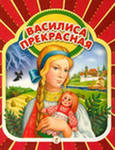 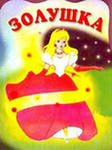 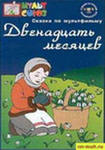 а) б) в) а) б) в) а) б) в) а) б) в) а) б) в) а) б) в) а) б) в) а) б) в) а) б) в) 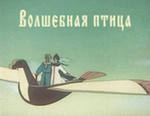 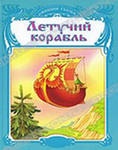 а) б) в) а) б) в) 19.На балу героиня щеголяла в хрустальных туфельках.На балу героиня щеголяла в хрустальных туфельках.На балу героиня щеголяла в хрустальных туфельках.28.В этой сказке только одно девочка могла угостить яблочками молодого человека, а потом выйти за него замуж.37.Герои этой сказки должны были сделать диковинки, чтобы купец мог жениться.20.Мачеха и её дочери пострадали от огня.Мачеха и её дочери пострадали от огня.Мачеха и её дочери пострадали от огня.29.К какой сказке подойдет этот отрывок: «нет ни речки, ни пруда – Где воды напиться?».38.Герой этой сказки, исполняя желание царя, сделал летательный аппарат.21.Ей пришлось в новогоднюю ночь  идти в лес .Ей пришлось в новогоднюю ночь  идти в лес .Ей пришлось в новогоднюю ночь  идти в лес .30.Девочка осталась сиротой и попала к злым людям.39.В этой сказке девушка выйдет замуж за того, кто превзойдёт её в мастерстве.22.Овощ послужил ей средством передвижения.Овощ послужил ей средством передвижения.Овощ послужил ей средством передвижения.31.Купец помог ей справиться с горем, взяв её замуж после того, что случилось с её братом.40.Для исполнения желаний использовался волшебный предмет.23.В какой сказке есть такие слова: «…на куколка, покушай, моего горя послушай».В какой сказке есть такие слова: «…на куколка, покушай, моего горя послушай».В какой сказке есть такие слова: «…на куколка, покушай, моего горя послушай».32.В этой сказке описан необычный способ выбора невесты.41.Эта сказка является первым детским мюзиклом.24.Героиня в подарок получила необычное колечко.Героиня в подарок получила необычное колечко.Героиня в подарок получила необычное колечко.33.Искать жену пришлось за тридевять земель, в тридесятом царстве, в тридесятом государстве.42.Он изобрёл прототип самолёта.25.Для исполнения желания пришлось задействовать погодные условия.Для исполнения желания пришлось задействовать погодные условия.Для исполнения желания пришлось задействовать погодные условия.34.Героине, какой сказки помогало выполнять трудные задания животное.43.Невеста тайно сбежала от жениха в другой город.26.По хозяйству ей помогали птицы и мыши.По хозяйству ей помогали птицы и мыши.По хозяйству ей помогали птицы и мыши.35.Герой этой сказки из-за своего нетерпения был превращен в зверя.44.Герой этой сказки очень хотел поскорее стать мастером.27.Из какой сказки эти слова: «Я не волшебник, я только учусь».Из какой сказки эти слова: «Я не волшебник, я только учусь».Из какой сказки эти слова: «Я не волшебник, я только учусь».36.В какой сказке секрет раскрыли с помощью органа зрения.45.В этой сказке для строительства использовался хрусталь.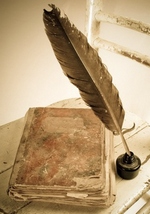                                Для учащихся 4 классаМОУ________________________________           ФИ__________________________________                               Для учащихся 4 классаМОУ________________________________           ФИ__________________________________                               Для учащихся 4 классаМОУ________________________________           ФИ__________________________________                               Для учащихся 4 классаМОУ________________________________           ФИ__________________________________                               Для учащихся 4 классаМОУ________________________________           ФИ__________________________________                               Для учащихся 4 классаМОУ________________________________           ФИ__________________________________а) 	б) 	в)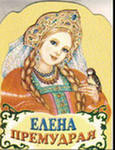 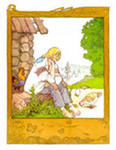 Кузьма скоробогатыйа) 	б) 	в)Кузьма скоробогатыйа) 	б) 	в)Кузьма скоробогатыйа)	б) 	в) 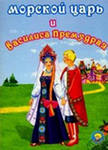 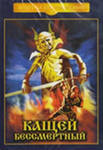 а)	б) 	в) а)	б) 	в)                                Для учащихся 4 классаМОУ________________________________           ФИ__________________________________                               Для учащихся 4 классаМОУ________________________________           ФИ__________________________________                               Для учащихся 4 классаМОУ________________________________           ФИ__________________________________                               Для учащихся 4 классаМОУ________________________________           ФИ__________________________________                               Для учащихся 4 классаМОУ________________________________           ФИ__________________________________                               Для учащихся 4 классаМОУ________________________________           ФИ__________________________________1.аВ этой сказке герою лиса помогла сделаться богатым.10.бВ какой сказке просили у царя откуп тем, о чём он сам не знает.                               Для учащихся 4 классаМОУ________________________________           ФИ__________________________________                               Для учащихся 4 классаМОУ________________________________           ФИ__________________________________                               Для учащихся 4 классаМОУ________________________________           ФИ__________________________________                               Для учащихся 4 классаМОУ________________________________           ФИ__________________________________                               Для учащихся 4 классаМОУ________________________________           ФИ__________________________________                               Для учащихся 4 классаМОУ________________________________           ФИ__________________________________2.вВ какой сказке героине во всех делах помогала куколка.11.вГероиня, какой сказки, упав в студёное помещение,  увидела много чудес.                               Для учащихся 4 классаМОУ________________________________           ФИ__________________________________                               Для учащихся 4 классаМОУ________________________________           ФИ__________________________________                               Для учащихся 4 классаМОУ________________________________           ФИ__________________________________                               Для учащихся 4 классаМОУ________________________________           ФИ__________________________________                               Для учащихся 4 классаМОУ________________________________           ФИ__________________________________                               Для учащихся 4 классаМОУ________________________________           ФИ__________________________________3.бВ этой сказке герой выпустил нечистую силу, сидевшую в башне 30 лет.12.аГерой сказки нашел коня в подземелье за 12 замками.                               Для учащихся 4 классаМОУ________________________________           ФИ__________________________________                               Для учащихся 4 классаМОУ________________________________           ФИ__________________________________                               Для учащихся 4 классаМОУ________________________________           ФИ__________________________________                               Для учащихся 4 классаМОУ________________________________           ФИ__________________________________                               Для учащихся 4 классаМОУ________________________________           ФИ__________________________________                               Для учащихся 4 классаМОУ________________________________           ФИ__________________________________4.бДевицы – красавицы каждую ночь превращались в голубок.13.вВ этой сказки под периной росла зелёная травка.                               Для учащихся 4 классаМОУ________________________________           ФИ__________________________________                               Для учащихся 4 классаМОУ________________________________           ФИ__________________________________                               Для учащихся 4 классаМОУ________________________________           ФИ__________________________________                               Для учащихся 4 классаМОУ________________________________           ФИ__________________________________                               Для учащихся 4 классаМОУ________________________________           ФИ__________________________________                               Для учащихся 4 классаМОУ________________________________           ФИ__________________________________5.аОтрицательный герой этой сказке спрятался в дупле старого дерева.14.аВ какой сказке дети отправились искать свою мать похищенную злодеем.                               Для учащихся 4 классаМОУ________________________________           ФИ__________________________________                               Для учащихся 4 классаМОУ________________________________           ФИ__________________________________                               Для учащихся 4 классаМОУ________________________________           ФИ__________________________________                               Для учащихся 4 классаМОУ________________________________           ФИ__________________________________                               Для учащихся 4 классаМОУ________________________________           ФИ__________________________________                               Для учащихся 4 классаМОУ________________________________           ФИ__________________________________6.вВ той сказке героини пострадали от огня.15.бГолубки, в этой сказке ударившись о землю, превращались в девиц несказанной красоты.                               Для учащихся 4 классаМОУ________________________________           ФИ__________________________________                               Для учащихся 4 классаМОУ________________________________           ФИ__________________________________                               Для учащихся 4 классаМОУ________________________________           ФИ__________________________________                               Для учащихся 4 классаМОУ________________________________           ФИ__________________________________                               Для учащихся 4 классаМОУ________________________________           ФИ__________________________________                               Для учащихся 4 классаМОУ________________________________           ФИ__________________________________7.вГероине этой сказке помогали по хозяйству мыши и птицы.16.вВ какой сказке девочка получила вознаграждение за своё трудолюбие.                               Для учащихся 4 классаМОУ________________________________           ФИ__________________________________                               Для учащихся 4 классаМОУ________________________________           ФИ__________________________________                               Для учащихся 4 классаМОУ________________________________           ФИ__________________________________                               Для учащихся 4 классаМОУ________________________________           ФИ__________________________________                               Для учащихся 4 классаМОУ________________________________           ФИ__________________________________                               Для учащихся 4 классаМОУ________________________________           ФИ__________________________________8.аВ какой сказке герой расстрелял дуб на мелкие части.17.бВ какой сказке царь приказал герою выстроить церковь из чистого воска.                               Для учащихся 4 классаМОУ________________________________           ФИ__________________________________                               Для учащихся 4 классаМОУ________________________________           ФИ__________________________________                               Для учащихся 4 классаМОУ________________________________           ФИ__________________________________                               Для учащихся 4 классаМОУ________________________________           ФИ__________________________________                               Для учащихся 4 классаМОУ________________________________           ФИ__________________________________                               Для учащихся 4 классаМОУ________________________________           ФИ__________________________________9.аСюжет одной из сказок схож с известным вам произведением под названием  «Кот в сапогах»18.аКругом ограды ходит, а дверей не видит. Девица увидела человека, вышла на балкон, кричит ему: «Тут, смотри, у ограды есть щель, потронь ее мизинцем, и будут двери».а)                             б)                           в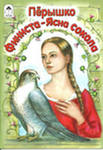 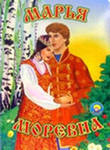 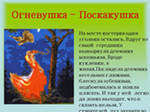 а)                             б)                           ва)                             б)                           ва)                             б)                           ва)                             б)                           ва)                             б)                           ва) сказка о моло-     б)                                  в) 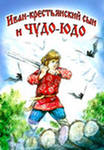 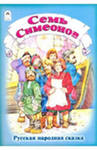 дильных яблоках.      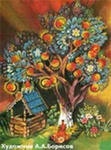 а) сказка о моло-     б)                                  в) дильных яблоках.      а) сказка о моло-     б)                                  в) дильных яблоках.      а)                                  б)                               в) 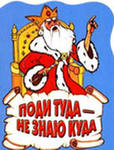 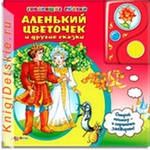 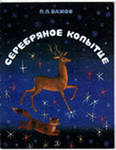 а)                                  б)                               в) а)                                  б)                               в) 19.ббВ какой сказке красной девице понадобилось 3 пары железных  башмаков истоптать, 3 посоха чугунных изломать, 3 просвиры каменных изглодать.В какой сказке красной девице понадобилось 3 пары железных  башмаков истоптать, 3 посоха чугунных изломать, 3 просвиры каменных изглодать.В какой сказке красной девице понадобилось 3 пары железных  башмаков истоптать, 3 посоха чугунных изломать, 3 просвиры каменных изглодать.28.аВ какой сказке есть эти слова: «Направо поедешь – себя спасёшь, коня потеряешь.  Налево поедешь – себя потеряешь, коня спасёшь. Прямо поедешь женатому быть».37.бЭта сказка была рассказана автору ключницей Пелагеей.20.ввГероиня сказки умела показывать местонахождение золота.Героиня сказки умела показывать местонахождение золота.Героиня сказки умела показывать местонахождение золота.29.аСказка имеет в своём составе три Бабы Яги, три родных сестры одна другой старее.38.аВ этой сказке описано, где можно найти драгоценные камешки – хризолиты.21.ааКоролевна прослыла сильным воином.Королевна прослыла сильным воином.Королевна прослыла сильным воином.30.вВ какой сказке Злое Чудовище всю землю разграбило.39.вВ одной из сказок Баба Яга была матерью красавицы: « век бы глаз от нее не отвел, все бы смотрел да смотрел».22.ббМолодец из этой сказки спящий непробудным сном проснулся после того, как на его щеку упала слеза.Молодец из этой сказки спящий непробудным сном проснулся после того, как на его щеку упала слеза.Молодец из этой сказки спящий непробудным сном проснулся после того, как на его щеку упала слеза.31.бГерои этой сказки близнецы с одинаковыми  именами.40.аЯ, - говорит, - вроде охотника. Летом пески промываю, золото добываю, а зимой по лесам за  зверем бегаю да все увидеть не могу.23.ааЗлодей выпил три ведра воды и почувствовал силу великую.Злодей выпил три ведра воды и почувствовал силу великую.Злодей выпил три ведра воды и почувствовал силу великую.32.бСибирский кот стал подарком для царевны.41.вНе руби моей головы, возьми меня живую, принеси домой, посади на окошко.  Как найдет на меня дремота —  бей меня правой рукой наотмашь: добудешь себе великое счастье.24.ввГероиня этой сказки любила плясать, появляясь из огня.Героиня этой сказки любила плясать, появляясь из огня.Героиня этой сказки любила плясать, появляясь из огня.33.вНазвание реки и моста даны по названию растений с красными ягодами.42.бВ какой сказке есть такие слова: «зарево точно к нему навстречу идет, и как будто около него  светлее становится.»25.ааГрянул гром, раздвоился потолок, и влетел к ним в горницу ясен сокол, ударился сокол об пол, сделался добрым молодцем .Грянул гром, раздвоился потолок, и влетел к ним в горницу ясен сокол, ударился сокол об пол, сделался добрым молодцем .Грянул гром, раздвоился потолок, и влетел к ним в горницу ясен сокол, ударился сокол об пол, сделался добрым молодцем .34.аДобрый конь стоит закованный в погребу, на цепи железной. Сможешь его взять — будет тебе конь по разуму.43.вС той поры как ты из дому ушел, я сизой горлицей летаю по лесам да по рощам. Царь три раза за мной посылал, да меня не нашли и домишко сожгли.26.ббИз какой сказки эти слова: «Батюшка! У нашей сестры кто-то по ночам бывает и теперь сидит да с нею разговаривает".Из какой сказки эти слова: «Батюшка! У нашей сестры кто-то по ночам бывает и теперь сидит да с нею разговаривает".Из какой сказки эти слова: «Батюшка! У нашей сестры кто-то по ночам бывает и теперь сидит да с нею разговаривает".35.бНырнули они с царевной и с кораблем. Долго плыли под водой и поднялись наверх тогда, как близко стало до родной земли.44.бНу, задала ты мне работу тяжелее всех: «Коли знаешь, что искать, то как не сыскать, а как найти то, чего сам не знаешь?»27.ввТы, парень, побереги тепло-то! Лучше о том подумай, как назад выберешься!Ты, парень, побереги тепло-то! Лучше о том подумай, как назад выберешься!Ты, парень, побереги тепло-то! Лучше о том подумай, как назад выберешься!36.вНапрасно вы, братцы, ворчали на меня! Ведь и колодец, и яблоня, и ковер — все это погибель наша была. 45.аВ какой сказке можно прочитать такие слова: «- Пр-равильно говоришь. Пр-равильно.»